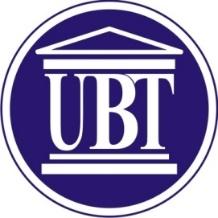 UBT  STRATEGJIA FAKULTETI SHKENCA POLITIKE ( Departamenti STUDIMET E SIGURISE / POLITIKAT PUBLIKE DHE MENAXHIM) 2022-2027Nentor, 20221. HYRJENë bazë të Ligjit për Arsimin e Lartë dhe Statutit të Kolegjit UBT mbi kompetencat e Dekanit (Neni 38 pika a,b,c,d,e, dhe f)  të Fakultetit Shkenca Politike të UBT për të hartuar një plan strategjik të Fakultetit Shkenca Politike (Depatamenti Studimet e Sigurisë/ Politika Publike dhe Menaxhim), Dekani i Fakultetit caktoi një komision profesional për hartimin e planit strategjik të Fakultetit Shkenca Politike ( Depatamenti Studimet e Sigurisë/ Politika Publike dhe Menaxhim) në vijim: përbërja: Hajdi Xhixha (Kryetar), Dritëro Arifi  (anëtar), Ngadhnjim Brovina (anëtar), Alfred Marleku (anëtar), Shqipe Mjekiqi (anëtare),Saranda Gashi (Alumni), Samire Sadiku (Koordinatore)Blerona Tmava(përfaqësuese e studentëve), 	Elona Belaj (përfaqësuese e studentëve), dhe Lulzim Peci (përfaqësues i industrisë).Gjatë hartimit të planit strategjik të Fakultetit Shkenca Politike UBT, Komisioni kreu një vlerësim të jashtëm (Analiza Porter) dhe vlerësim të brendshëm (Analiza e Pamjes së Bazuar në Burime) dhe studioi shumë raporte mbi analizën e tregut të punës të Kosovës, perspektivat ekonomike dhe sektorët potencialë të rritjes në Kosovë. Vlerësimi u krye me qëllim të përcaktimit të pozicionit strategjik të Fakultetit Shkenca Politike dhe formulimit të qëllimeve strategjike të Fakultetit.Pozicioni strategjik i Kolegjit UBT është rishikuar gjithashtu si pasojë e rekomandimeve konstruktive të Ekipit të Vlerësimit të Ekspertëve të AAK që vlerësojnë programet e studimit të Fakultetit Shkenca Politike të UBT-së në korrik 2021.Si pjesë e procesit, Komisioni analizoi në detaje rishikimet e jashtme nga Ekipet e Vlerësimit të Ekspertëve të Agjencisë Kosovare të Akreditimit dhe kështu Komisioni identifikoi fushat e mëposhtme strategjike:1. Programet e studimit;2. Zhvillimi i stafit;3. Kërkime shkencore;4. Sigurimi i cilësisë;5. Ndërkombëtarizimi;6. Përsosmëria akademike;7. Bashkëpunimi me sektorin privat dhe komunitetin;8. Konsulencë;9. Inovacion;10. Punësimi i studentëve dhe zhvillimi i karrierës;11. Zhvillimin e transparences2. MISIONI, VIZIONI DHE VLERATMisioni Misioni i Fakultetit Shkenca Politike të UBT-së është të përgaditë profesionistë të kualifikuar të aftë për të hyrë në tregun e punës dhe të avancojnë me sukses në ciklet më të larta të arsimit të lartë. Këta profesionistë pritet të kontribuojnë në avancimin e shërbimeve publike, të qeverisjes dhe demokracisë, zhvillimin e qëndrueshëm përmes inovacionit, si dhe të kërkimeve shkencore në fushën e shkencave politike. Kjo synohet që të arrihet përmes një ekuilibri efektiv të rezultateve të të nxënit, vlerësimit dhe veprimtarisë mësimore që janë krijuar për të prodhuar profesioniste te ditur, te afte dhe kompetente për të qenë udhëheqës të ardhshem dhe politikberes në nstitucione qeveritare dhe jo-qeveritare e politike, dhe studiues/hulumtues te ardhshem që do të jenë krijues dhe të hapur ndaj ideve të reja. VizioniVizioni ynë është që të jemi një nga institucionet me kualitative të arsimit të lartë në Kosovë dhe regjion në studimet e shkencave politike, dhe burim krenarie për studentet, stafin dhe komunitetin, të cilit i shërbejmë. VleratVlerat e Fakultetit Shkenca Politike të UBT-së janë si më poshtë:• Integriteti dhe liria akademike• Fakulteti me në qendër studentin• Përsosmëria e njohurive• Sjellja dhe Përgjegjësia Etike• Bashkëpunimi dhe Partneritetet• Kompetenca dhe Diversiteti• Nderi dhe Besimi Publik• Barazia dhe • Privatësia3. ANALIZA E JASHTME DHE E BRENDSHME3.1 ANALIZA E PESË FORCAVE E ARSIMIT TË LARTË  NË  KOSOVËIndustria e arsimit të lartë po ndryshon me një ritëm dramatik. Tendenca të shumta janë duke punuar që ndikojnë në këtë ndryshim të shpejtë, siç janë demografia e popullsisë, kërkesat e fuqisë punëtore, konkurrenca globale dhe metodat e reja të ofrimit të arsimit të lartë. Një prirje shtesë dhe fatlume është se arsimi i lartë është një industri në rritje. Kryesuesit e industrisë, qofshin ato publike, private, jofitimprurëse ose fitimprurëse duhet të skanojnë vazhdimisht horizontin konkurrues për ndryshime strukturore pozitive dhe negative në industri. Michael Porter, një profesor nga Shkolla e Biznesit në Harvard, krijoi një kuadër shumë të fuqishëm të analizës së industrisë në fund të viteve 1970.Në këtë drejtim, Fakulteti Shkenca Politike i UBT përdori Analizën e Forcave të Porter Five për të përcaktuar pozicionin e tij në një treg shumë konkurrues. Industria e arsimit të lartë në Kosovë përfshin 9 universitete publike: Universiteti i Prishtinës, Universiteti i Prizrenit, Universiteti i Pejës, Fakulteti i Studimeve Islame, Universiteti i Gjilanit, Universiteti i Ferizajt, Universiteti i Mitrovicës, Universiteti i Gjakovës dhe Akademia e Kosovës për Siguri Publike ( Agjencia Kosovare e Akreditimit, 2021). Sipas listës së Agjencisë Kosovare të Akreditimit (AAK, 2021) janë rreth 14 institucione private të arsimit të lartë të akredituara në nivel institucional. Së fundi, shumica e IAL -të private dhe publike në Kosovë janë të përfshira në një numër projektesh bashkëpunimi ndërkombëtar që mbështesin krijimin e programeve të reja të studimit ose përmirësimin e mësimdhënies (p.sh. Tempus). Nga 9 institucione publike të arsimit të lartë vetem 1 prej tyre ofronë studime shkenca politike në nivelin bachelor dhe master. Nga ana tjetër, nga 14 institucione private të akredituara të arsimit të lartë vetëm 3 ofrojnë studime shkenca politike në nivelin bachelor dhe në nivelin master. Në studimet e Sigurise vetem 1 institucion Publik ( Ndryshe quhet akademia policore dhe është e mbyllur për studiuesit e jashtëm). Ndërsa, në asnjë institucion tjetër publik ose privat për momentin nuk ka asnjë program të tille. Kurse studimet Politika Publike dhe Menaxhim, jemi i vetmi institucion në nivel kombëtar që e ofrojmë këtë program në nivelin master. Sipas studimit të Ministrisë së Arsimit të Kosovës për arsimin e mesëm të lartë në vitin 2014 kishte rreth 24,898 nxënës në klasën 12 dhe 13 të arsimit të mesëm që kishin përfunduar diplomimin në vitin 2014 (Statistikat e Arsimit në Kosovë, 2019-2020, f. 25) Sipas studimit të kryer nga Nikolla Baketa në vitin 2013, raporti bruto i regjistrimit është 71.27 %, që i bën 17, 820 studentë të drejtë për regjistrim në sistemin e arsimit të lartë publik dhe privat.Sipas studimit të Agjencisë së Statistikave, numri i studentëve që studiojnë në institucionet private është rreth 12 institucione private të arsimit të lartë (kolegje, institute dhe shkolla të larta profesionale) të mbledhura 22,000 studentë (Statistikat e Arsimit në Kosovë 2019-2020, 2019, f. 94) Me Bazuar në këtë, të ardhurat e kombinuara të industrisë private të arsimit të lartë ishin afërsisht 30 milionë euro.Industria e arsimit të lartë në Kosovë ka një raport të lartë të kostos fikse dhe është e përqendruar në mënyrë efektive, gjë që e bën rivalitetin konkurues të parashikueshëm të lartë. Në një farë mase, përfitimet e të qenit industri në rritje kompensojnë shkallën e lartë të rivalitetit. Potenciali i rritjes buron nga demografia e popullsisë së re në Kosovë.BARRIERAT E HYRJESMeqenëse tregu i arsimit të lartë nuk kërkon kosto të jashtëzakonshme fikse për të hyrë në treg, siç janë industritë e tjera, përfshirë ndërtimin, telekomunikacionin dhe mjekësinë, megjithatë, nga ana tjetër kriteret e akreditimit kërkojnë që hyrësit e rinj në tregun e arsimit të lartë duhet të demonstrojnë se programet e studimit duhet të përshtaten me nevojat e tregut të punës. Nga ana tjetër, kriteret e akreditimit kërkojnë që hyrësit e rinj duhet të plotësojnë 50 % kriterin e fakultetit, qeë ka staf akademik me kohë të plotë në mënyrë që të akreditohen duke e bërë më të vështirë për hyrësit e rinj për shkak të furnizimit të kufizuar të stafit akademik me doktoraturë i cili do të punonte me orar të plotë për bartës privatë të arsimit të lartë. Politika publike në vitet e fundit ka qenë hapja e universiteteve të reja publike në mënyrë që të rrisë qasjen e të rinjve kosovarë në arsimin e lartë. Në këtë drejtim, paralelisht Qeveria e Kosovës rriti pagat e stafit mësimdhënës në universitetet publike duke e bërë atë një pengesë të lartë për hyrjet e reja. Standardet e vendosura të AAK -së në 2018 janë të një cilësie më të lartë dhe janë më të vështira për t'u arritur sesa në periudhat e mëparshme, duke e bërë më të vështirë për hyrësit e rinj që të arrijnë këto standarde. Rreth 7 bartës privatë të arsimit të lartë nuk kanë arritur të përmbushin kriteret e reja të AAK -së, duke humbur kështu akreditimin institucional (AAK, 2021).Si përfundim, struktura e lartë e kostos fikse, proceset kufizuese të akreditimit të kurrikulës, të gjitha veprojnë si barriera më të larta për te hyre në industrine e arsimit dhe u shërbejnë mirë shkollave në detyrë duke mbrojtur pjesët e tyre aktuale të tregut. Gjithçka që u tha, kjo i bën barrierat e hyrjes në industrine e arsimit më të moderuara në të larta, në të ardhmen e afërt.ZËVENDËSIMETNë fillim, dikush mund të mendojë se opsionet ose alternativat që lidhen me fitimin e një diplome kolegji ose universiteti ose marrjen e arsimit të lartë shtesë do të kufizoheshin nga vendndodhja, niveli i të ardhurave ose ndoshta ndikimet kulturore. Edhe pse ndoshta të vërteta para 3 dekada më parë, këto kufizime në arsimin e lartë sot janë dukshëm më pak të rëndësishme  në Kosovë.Kushtet më të mira të transportit në Kosovë dhe përparimet eksponenciale në teknologjinë e informacionit e bëjnë arsimin e lartë më të ndjeshëm ndaj imitimit. Teoria klasike ekonomike njeh teknologjinë e informacionit si kompliment për produktin, sepse ekzistenca e produktit ose shërbimit shton veçoritë dhe përfitimet e ofertës së produktit në detyrë (Walker, 2004). Teknologjia e informacionit i bën klientët e arsimit të lartë më të informuar për mundësitë në treg dhe kostot e ndërrimit më të ulëta dhe gjithashtu e bën më të lehtë për imituesit të imitojnë kurrikulën, metodat e mësimdhënies dhe të jenë konkurrues në treg.Nga ana tjetër, universitetet publike ngarkojnë tarifa shumë të ulëta shkollimi duke e bërë kërcënimin e zëvendësimit të produktit ose shërbimit aq të lartë. Vendimi i ri i Qeverisë për t'i bërë të gjitha studimet pa pagesë e bën kërcënimin e zëvendësimit të produktit shumë të lartë. Për më tepër, 1 rivalë që ofronë studime shkenca politike me mësime konkurruese e bëjnë produktin një kërcënim zëvendësues si të moderuar deri të lartë për ata që dëshirojnë të studiojnë në institucionet private. Sidoqoftë, kjo shërben si një mundësi për ofruesit e cilësisë së arsimit të lartë sepse nëse pozicionohen siç duhet në treg, ata mund të tërheqin studentë përtej kufijve.FUQIA E BLERËSITMe afërsisht 100,000 studentë në tregun e arsimit të lartë në përgjithësi dhe rreth 52,000 studentë në arsimin e lartë privat dhe me Universitetin e Prishtinës që zë pjesën më të madhe të tregut dhe Kolegji UBT dhe Kolegji AAB  më të mëdhenjtë nga sektori i arsimit të lartë privat, mund të konkludohet se pjesa tjetër e blerësve janë të fragmentuar dhe të shpërndarë në të gjithë tregun.Me arsimin e lartë publik të fragmentuar falas dhe me dhjetëra bartës privatë të arsimit të lartë që konkurrojnë me çmimet dhe programe të ngjashme dhe shpesh përfshihen në luftë çmimesh, pasoja e padëshiruar është se kjo u jep blerësve më shumë fuqi bujare për të zgjedhur opsionet e tyre dhe për të negociuar.Roli i informacionit të disponueshëm lirshëm dhe të menjëhershëm në lidhje me përshkrimet e kurseve dhe lehtësitë e universitetit dhe kolegjit zhvendos asimetritë e informacionit të një brezi më parë, duke u dhënë studentëve potencialë më shumë fuqi zgjedhjeje. Ky ndryshim, në një farë mase, kompenson efektin e fragmentimit të tregut dhe rrjedhimisht i jep fuqisë blerësit një vlerësim të përgjithshëm neutral.SHKALLA E FUQISË SË FURNIZUESITFurnizuesit në arsimin e lartë mund të konsiderohen si staf akademik i kualifikuar. Me politikën publike që ofron pako shumë konkurruese për profesorët në universitetet publike dhe nga ana tjetër kufizon kolegjet private mundësinë për të ofruar programe doktorature, i bën profesorët me tituj dhe doktorata të kenë më shumë fuqi furnizuese mbi bartësit privatë të arsimit të lartë. Kështu, mund të konkludohet se shkalla e fuqisë së furnizuesit është e moderuar, por meqenëse Kolegji UBT ka profesorët më kompetentë, kundrejt Fakultetit Shkenca Politike të UBT-së, fuqia e furnizuesit është e ulët deri në mesatare.RIVALITETIPër sa i përket studimeve shkenca politike, rivaliteti për studimet bachelor është i moderuar ne te lartë, ndërsa për studimet master është i moderuar.Nga universitetet publike rivaliteti është si më poshtë:	Nga kolegjet private  rivaliteti është si më poshtëNga IAL -ja private, kërcënimi i rivalitetit është i ulët.3.2 ANALIZA E PAMJES SË BAZUAR NË BURIME Pas vlerësimit të jashtëm të industrisë, ne kryejmë analizën e bazuar në burimet për të përcaktuar nëse Fakulteti Shkenca Politike ka burimet dhe aftësitë e nevojshme për ta bërë atë të konkurrojë në një treg mesatarisht të fragmentuar.Fakulteti Shkenca Politike se bashku me departamentet,  ka burimet e mëposhtme:Burime të larta financiare nga shkollimi dhe projektet;Burime të larta bibliotekare;Staf mësimor i kualifikuar;Stafi mësimor i diplomuar në universitetet moderne të huaja;Personeli akademik me tituj të akademikë nga Profesor Asistent në Profesor të rregullt;Infrastruktura rregullatore shumë e avancuar që rregullon çdo fushë të punës dhe jetës akademike të studentëve, profesorëve dhe bashkëpunëtorëve të tjerë;Proces i fortë i monitorimit dhe kultura e auditimit;Nga ana tjetër, Fakulteti Shkenca Politike se bashku me departamentet, ka aftësitë e mëposhtme:Aftësia për të hartuar kurrikula moderne bazuar në nevojat e tregut duke përdorur përafrimin konstruktiv të rezultateve të të nxënit të sugjeruara nga industria me aktivitetin dhe vlerësimin mësimor;Aftësia për të kryer kërkime në vend dhe përmes institucioneve partnere;Aftësia për të zbatuar programe unike studimi me praktikat më të mira moderne të mësimdhënies;Aftësia për të aplikuar dhe fituar grante dhe projekte kërkimore;Aftësia për të zbatuar programe studimi edhe në gjuhën angleze;Aftësia për të kryer hulumtime me kontrata si një plan emergjence për të kufizuar rrezikun e numrit më të ulët të regjistrimeve si një plan gradual për çdo program të diferencuar studimi që ofron;Aftësi përshtatëse për digjitalizimin e proceseve akademike;Bazuar në vlerësimin e industrisë së jashtme (analiza e jashtme) dhe analizën e bazuar në burime (analiza e brendshme), Fakulteti Shkenca Politike ka një avantazh konkurrues shumë të fortë në krahasim me bartësit e tjerë privatë të arsimit të lartë dhe mënyra e vetme për të ruajtur këtë avantazh konkurrues është pozicionimi në treg me ofrimin e arsimit cilësor të studimeve shkenca politike (me te gjitha departamentet) në nivelin bachelor me kurrikula dhe praktika mësimore moderne me në qendër nxënësin dhe ofrimin e programeve unike master, duke përfshirë qasjet ndërdisiplinore dhe multidisiplinare të ligjit siç parashikohet nga deklarata e misionit të Fakultetit Shkenca Politike. Kolegji UBT është lider në treg dhe reputacioni si institucioni më cilësor në Kosovë e bën Fakultetin Shkenca Politike Politike të mbajë përparësinë e tij konkurruese në krahasim me institucionet e tjera. Rivali i vetëm serioz mbetet Fakulteti Filozofik i Universitetit të Prishtinës. Fakulteti Shkenca Politike duhet të vazhdojë të ndjekë tregjet e tij unike të studimeve politike në Kosovë dhe rajon duke ofruar arsim cilësor përmes metodave shumë unike të mësimdhënies duke përfshirë qasjet ndërdisiplinore dhe multidisiplinare, përfshirjen e studentëve në projekte kërkimore të huaja, shkallë të lartë të ndërkombëtarizimit,  oferta të fuqishme konsultuese, dhe hulumtime shumë të përqendruara të opinioneve te politikave publike. Fakulteti Shkenca Politike duhet të mbajë programet ekzistuese dhe gjithashtu të zgjerohet në fushat e mëposhtme:• Programet unike ne shkencat politike, studimet e sigurise, politikat publike ndërdisiplinore në nivelin master, i cili është në përputhje të plotë me deklaratën e misionit të kompetencave kryesore të UBT-së në inovacion, digjitalizim, menaxhim inxhinierik dhe zhvillim të qëndrueshëm dhe trendet aktuale dhe të ardhshme të tregut të punës në Kosovë dhe rajon;• Ofrimi i studimeve shkenca politike për studentët e huaj edhe në gjuhën angleze;4. QËLLIMET DHE REZULTATET STRATEGJIKEKështu, bazuar në vlerësimin e industrisë së jashtme dhe vlerësimin e bazuar në burimet e brendshme dhe studimet dhe raportet e kryera nga palë të ndryshme të interesit në Kosovë, Fakulteti Shkenca Politike formulon qëllimet dhe rezultatet strategjike në vijim:QËLLIMI STRATEGJIK 1: Zhvillimi i metutjeshem i programeve studimi unike në nivelin master me qasje ndër -disiplinore dhe multisiplinore ndaj çështjeve të politikave publike REZULTATI 1.1. Zhvillimi dhe akreditimi i programeve të studimit në fushën e studimeve shkenca politike (studimet e sigurise, polikave publike dhe menaxhimit) në nivelin master në përputhje me nevojat e tregut duke përfshirë qasjen ndërdisiplinore dhe multidisiplinare. Programet ekzistuese dhe ato te reja – sidomos ne nivelin master –  jane zhvilluar me orientim kah kerkimi shkencor. Pra, jane ndertuar ne ate menyre qe te promovohet parimi i mesimdhenies te orientuar kah kerkimi. Ne keto programe studentet te vleresohen ne baze te propozimeve per hulumtim, shqyrtimit te literatures shekncore dhe realizimin e aktiviteteve te pavarura (nen mentorim) kerkimore.REZULTATI 1.2. Zhvillimi dhe akreditimi programe studimi në fushën e studimeve shkenca politike në gjuhën angleze.QËLLIMI STRATEGJIK 2: Zhvillimi i staft akademik me kohë të plotë të cilësisë më të lartë në mësimdhënie dhe kërkimeREZULTATI 2.1. Përparimi i stafit akademik me kohë të plotë në tituj më të lartë akademikë bazuar në Rregulloren e brendshme të UBT-së mbi standardet për zgjedhjen e stafit akademik në tituj më të lartë akademikë. Stafi akademik te perfshihet ne trajnime: Metodat kuantitative dhe kualitatiteve te kerkimit shkencor. Hartimi dhe aplikimi per projekte shkencore ne fonde vendore (MASHT) dhe nderkombetare (BE).REZULTATI 2.2. Sponsorizimi i studimeve te doktoratës dhe postdoktoraturës të personelit mësimdhënës me kohë të plotë përmes institucioneve partnere;REZULTATI 2.3. Ofrimi i ekuilibrave të fuqishëm jetë-punë për fakultetet e reja për të mundësuar zhvillimin e tyre të hershëm të karrierës.REZULTATI 2.4 Ofrimi i mbështetjes për profesorët e karrierës së mesme dhe profesorët e karrierës së vonë;QËLLIMI STRATEGJIK 3: Zhvillimi I Kapacitetit Kerkimor Ne Fakultetin Shkenca Politike Se Bashku Me Departamentet;REZULTATI 3.1. Merrja pjesë në projekte kërkimore me institucione kërkimore serioze të huaja dhe vendase;REZULTATI 3.2. Forcimi i pjesës së kërkimit dhe këshillimit të Kolegjit;REZULTATI 3.3. Themelimi i Fondit Kërkimor të Fakultetit Shkenca Politike nga grante kërkimore, sektori privat dhe fonde vetanake;REZULTATI 3.4. Forcimi i Granteve Mbështetëse për Studiuesit Senior dhe Studiuesit e Rinj;REZULTATI 3.5. Zhvillimi i projekteve kërkimore në fushat tematike të zhvilluara në konsultim me industrinë;REZULTATI 3.6. Zhvillimi i grupeve kërkimore në grup për bashkëpunimin kërkimor të stafit;REZULTATI 3.7. Zhvillimi i Revistës së Shkencave Ndërdisiplinore Sociale në bashkëpunim me Fakultetin Juridik për të trajtuar çështjet lokale;QËLLIMI STRATEGJIK 4: Avancimi i sistemit të sigurimit të cilësisëREZULTATI 4.1. Fuqizimi i Zyrtarit për Sigurimin e Cilësisë;REZULTATI 4.2. Forcimi i mekanizmave të monitorimit dhe treguesve të performancës për vlerësimin e cilësisë së mësimdhënies dhe të nxënit, të cilët përfshijnë përfaqësues të studentëve, punëdhënësve dhe alumni;REZULTATI 4.3. Thjeshezimi i të gjitha rishikimeve të cilësisë të bëra në nivel Fakulteti në një Raport të vetëm Vjetor të Vetëvlerësimit të Brendshëm të Fakultetit të Shkencave Politike i ndjekur nga Strategjia e Përmirësimit të Cilësisë dhe Plani i Veprimit për Zbatim;REZULTATI 4.4. Forcimi i mekanizmave dyvjeçarë të monitorimit për realizimin e planit vjetor të veprimit të Fakultetit të Shkencave Politike;QËLLIMI STRATEGJIK 5: Përparimi i Bashkëpunimit NdërkombëtarREZULTATI 5.1. Rritja e numrit të memorandumeve të bashkëpunimit me universitetet dhe kolegjet ndërkombëtare;REZULTATI 5.2. Rritja e pjesëmarrjes në projektet kërkimore ndërkombëtare;REZULTATI 5.3. Rritja e lëvizshmërisë së stafit dhe studentëve me institucionet partnere;REZULTATI 5.4. Anetaresimi ne forume nderkmbetare, sic jane: International Political Science Association - IPSA (https://www.ipsa.org/institutional ) ,  The European Consortium for Political Research - ECPR  (https://ecpr.eu/AboutUs ), International Public Policy Association: IPPA(https://www.ippapublicpolicy.org/), International Security Studies Section –ISSS (https://www.isanet.org/ISA/Sections/ISSS)   QËLLIMI STRATEGJIK 6: Arritja e Përsosmërisë AkademikeREZULTATI 6.1: Rishikimi periodik i programeve arsimore për një përmirësim të vazhdueshëm dhe optimizim të burimeveREZULTATI 6.2: Përmirësimi i vazhdueshëm i cilësisë së praktikave arsimore përmes shndërrimit të mbledhjes dhe analizës së të dhënave në informacion për të gjithë stafin dhe studentët;REZULTATI 6.3: Përafrimi konstruktiv i rezultateve të të nxënit të kursit me veprimtarinë mësimore dhe vlerësimin e studentëve;PUTRFUNDIMI 6.4: Përfshirja e aftësive dhe sjelljes DELTA në planprogramet e kurseve (aftësi njohëse, ndër-personale, vetë-udhëheqëse dhe dixhitale);REZULTATI 6.5: Tejkalimi i treguesit kryesorë më të njohur të performancës dhe krijimin e llojeve konkrete të matjeve;REZULTATI 6.6: Sigurimi i përsosmërisë në mësimdhënie dhe mësimnxënie duke ofruar perspektiva për rritje profesionale;REZULTATI 6.7: Sigurimi i mësimit cilësor duke krijuar praktika efektive, inovative dhe profesionale të mësimdhënies; nga vlerësimi i shpeshtë i efektivitetit të instruktorit; dhe duke përditësuar metodat, materialet, teknologjinë, pajisjet dhe pajisjet.REZULTATI 6.8: Ofrimi i shërbimeve mbështetëse për të gjithë studentët, përfshirë nevoja të tjera të veçanta për të mbështetur suksesin e studentëve dhe përfundimin e qëllimeve akademike.QËLLIMI STRATEGJIK 7: Vazhdimi i bashkëpunimit me sektorin privat dhe komunitetinREZULTATI 7.1. Rritja e numrit të memorandumeve të bashkëpunimit me sektorin privat dhe aktorët e tjerë në lidhje me programet tona të studimit;REZULTATI 7.2. Përfshirja e përfaqësuesve të sektorit privat në Komitetet e Rishikimit të Kurrikulës;REZULTATI 7.3. Rritja e marrëveshjeve të praktikës me organizatat e shoqërisë civile;REZULTATI 7.4. Zhvillimi i projekteve kërkimore bazuar në nevojat e sektorit privat dhe komunitetit;REZULTATI 7.5. Zhvillimi një politikë të ngarkesës së stafit përmes së cilës personelit akademik me kohë të plotë i mundësohet të kontribuojë në komunitet një numër të caktuar orësh në muaj;REZULTATI 7.6. Promovimi i marrëdhënieve pozitive me komunitetin dhe sigurimi i shërbimeve që mbështesin përpjekjet ekonomike, arsimore dhe kulturore.QËLLIMI STRATEGJIK 8: ZHVILLIMI I KONSULTIMIT DHE KONTRAKTIMIT  KERKIMOR TE  FAKULTETITREZULTATI 8.1: Zhvillimi i planit të kërkimit të konsulencës dhe kontratës për Fakultetin Shkenca Politike;REZULTATI 8.2: Ndjekja dhe financimet private, përfshirë grante, kërkime kontraktuale dhe shërbime konsulence për sektorin privat dhe publik;QËLLIMI STRATEGJIK 9: Forcimi i funksionimit dhe proceseve të transmetimitREZULTATI 9.1: Inkurajimi dhe nxitja e inovacionit, duke përfshirë integrimin e sistemeve dhe teknologjive të reja dhe mospërfshirjen e tyre në kurrikul dhe mësimdhënieQËLLIMI STRATEGJIK 10: Nxitja e punësimit të studentëve dhe zhvillimi i mëtejshëm i karrierësREZULTATI 10.1: Nxitja e partneritetit dhe përfshirjes së studentëve dhe alumnive në vendimmarrjen e Fakultetit;REZULTATI 10.2: Zgjerimi i programeve të zhvillimit të karrierës për të siguruar që studentët dhe alumni të marrin iniciativa dhe të zhvillojnë lidership;REZULTATI 10.3: Zhvillimi i aleancave me alumni të tjerë, për të rritur aksesin e studentëve në shoqatat te ndyshme qe avokojne per permiresimin e politikave publike, organizatat dhe agjencitë profesionale;IAL Publik Ofrimi i Studimeve Skenca Politike BA -MAUniversity of Hasan Prishtina Prishtina POUniversity of Haxhi Zeka PejëJOUniversity of PrizrenJOUniversity of Isa Boletini MitrovicaJOUniversity of Kadri Zeka GjilanJOUniversity of Gjakova JOUniversity of Applied Sciences FerizajJOFaculty of Islamic StudiesJOAcademic of Public Safety VushtrriJOIAL PrivatOfrimi i Studimeve Skenca Politike BA -MAAAB CollegePORIT KosovoJOCollege BiznesiJOCollege DardaniaPOCollege ESLGJOAkademia EvolucionJOHeimerer CollegeJORezonanca CollegeJOISPE CollegeJOIBCM CollegeJOPjetër Budi CollegeJORiinvest CollegeJOTempulli CollegeJOUniversum CollegePO